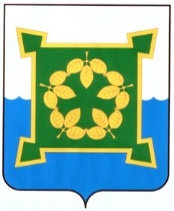 АДМИНИСТРАЦИЯ ЧЕБАРКУЛЬСКОГО ГОРОДСКОГО ОКРУГАЧелябинской областиПОСТАНОВЛЕНИЕ«13»   ноября  2018 г.  № 750              г.ЧебаркульВ соответствии с  Федеральным законом  «Об общих принципах организации местного самоуправления в Российской Федерации», пунктом 1 статьи 179 Бюджетного кодекса Российской Федерации,   статьей 24 Положения  о бюджетном процессе в Чебаркульском городском округе, Порядком разработки, реализации и оценки эффективности муниципальных программ Чебаркульского городского округа, руководствуясь статьями 36 и 37 Устава муниципального образования «Чебаркульский городской округ»,ПОСТАНОВЛЯЮ:1. Утвердить муниципальную программу «Поддержка социально ориентированных некоммерческих организаций Чебаркульского городского округа» в новой редакции на 2019 - 2021 годы (прилагается).2. Отделу информационно-коммуникационных технологий администрации Чебаркульского городского округа (Епифанов А.А) опубликовать настоящее постановление в установленном в порядке. 3. Настоящее постановление вступает в силу с 01 января 2019 года.4. Контроль  исполнения настоящего постановления возложить на заместителя главы Чебаркульского городского округа по социальным вопросам (Виноградова С.А.) .    ГлаваЧебаркульского городского округа                                                    С.А. КовригинУТВЕРЖДЕНАпостановлением администрацииЧебаркульского городского округаот «13»  ноября  2018 г. №  750Муниципальная программа«Поддержка социально ориентированных некоммерческих организаций Чебаркульского городского округа» (далее – Программа) Паспорт  программы Раздел 1. «Содержание проблемы и обоснование необходимости ее решения программными методами».Программа «Поддержка социально ориентированных некоммерческих организаций Чебаркульского городского округа»  на 2019 -2021  годы является продолжением программных мероприятий по поддержке социально ориентированных некоммерческих организаций на территории городского округа и формированию института общественно - государственного партнерства.Гражданское общество возникает как результат свободной самоорганизации жителей территории, стремящихся к объединению на основе осознания общности своих интересов и целей, и способных самостоятельно решать не только свои собственные проблемы, но и проблемы других людей.           В соответствии с Федеральным законом Российской Федерации  от 06 октября 2003 года № 131-ФЗ «Об общих принципах организации местного самоуправления в Российской Федерации» и  Федеральным законом  Российской Федерации от 12 января 1996 года №  7-ФЗ «О некоммерческих организациях»  к  полномочиям органов местного самоуправления по решению вопросов поддержки социально ориентированных некоммерческих организаций относится создание условий для деятельности социально ориентированных некоммерческих организаций, в том числе:1) разработка и реализация программ поддержки социально ориентированных некоммерческих организаций с учетом местных социально-экономических, экологических, культурных и других особенностей;2) анализ финансовых, экономических, социальных и иных показателей деятельности социально ориентированных некоммерческих организаций, оценка эффективности мер, направленных на развитие социально ориентированных некоммерческих организаций на территории муниципального образования.Реализация муниципальной программы также  проходит в рамках                  Федерального закона №  181-ФЗ «О социальной защите инвалидов в Российской Федерации»,  Указа Президента Российской Федерации от  07 мая 2012 года № 597 «О мероприятиях по реализации государственной социальной политики»,  Порядка предоставления субсидий из бюджета  городского округа на оказание финансовой поддержки социально ориентированным некоммерческим организациям,  Порядка  определения объема и предоставления поддержки в форме  субсидий социально ориентированной  некоммерческой  общественной организации ветеранов (пенсионеров) войны, труда, правоохранительных органов Чебаркульского городского округа Челябинской области».Важно, что главной составляющей в области развития  СОНКО  является дальнейшее обеспечение условий, способствующих максимальному раскрытию потенциальных возможностей СОНКО через реализацию ими конкретных проектов, программ, конкурсов. Значительная часть некоммерческих организаций считает приоритетными направлениями в своей деятельности вопросы просвещения, формирования и пропаганды здорового образа жизни, социальной адаптации инвалидов, военно-патриотического воспитания, то есть сектор социальной направленности. Основным содержанием деятельности по реализации программы является создание и поддержка условий, способствующих формированию и эффективной работе некоммерческого сектора  социальной направленности в  Чебаркульском городском округе.  В 2018 году на территории Чебаркульского городского округа,  СОНКО, осуществляющих  свою деятельность, и   которым оказана  поддержка            (32 организации), в том числе:-  финансовая поддержка - 6 организаций;- имущественная поддержка -13 организаций;- информационная поддержка – 7 организаций;-консультационная поддержка- 6 организаций».В настоящее время для многих СОНКО характерно отсутствие необходимой материально-технической базы, иных ресурсных возможностей для полноценной деятельности, направленной на эффективное участие в решении актуальных проблем социальной сферы округа. Большинство СОНКО не имеет офисов для работы с гражданами по своему профилю деятельности, у них отсутствует возможность пользоваться техническим оборудованием.Большинство СОНКО зарегистрированы по месту жительства их руководителей, что также существенно затрудняет взаимодействие СОНКО с гражданами и получение последними социальных услуг, оказываемых СОНКО.В связи с недостаточностью информирования  граждан, например, в средствах массовой информации,  об общественно значимой деятельности СОНКО, в том числе, направленной на развитие благотворительности и добровольчества (волонтерства)  возникает  крайняя необходимость проведения  мероприятий по информационной поддержке деятельности СОНКО.В целом программа обеспечивает   реализацию  социальной направленности  в виде  повышения поддержки СОНКО, позволяет  улучшить не только материально-техническую базу СОНКО, но и увеличить количество проектов (программ), реализуемых ими, а также  выявить и поддержать  социально значимые инициативы  СОНКО на территории Чебаркульского городского округа.Для  достижения поставленной цели и решения задачи по оказанию СОНКО, осуществляющих свою деятельность на территории Чебаркульского городского округа, используется программно-целевой метод. Его применение  даст возможность привлечения СОНКО в решении вопросов: в сферах деятельности в области просвещения, науки,  искусства, профилактики и охраны здоровья граждан, пропаганды здорового образа жизни, улучшения  морально- психологического состояния граждан, содействия духовному развитию личности, а также устранить дублирование действий органов местного самоуправления  и некоммерческого сектора, создать единые подходы в работе с организованными общественными инициативами.В Концепции  долгосрочного  социально - экономического развития Российской Федерации на период до 2021 года, утвержденной распоряжением Правительства Российской Федерации от 17 ноября 2008 года № 1662-р, к приоритетным  направлениям долгосрочной политики социальной поддержки населения отнесено  создание прозрачной и конкурентной системы  муниципальной поддержки СОНКО, оказывающих социальные услуги населению, реализация органами местного самоуправления  программ в области поддержки, развития СОНКО. Реализация данной муниципальной программы проходит в рамках федерального, регионального законодательства, а также на основании муниципальных правовых актов.  Данная программа разработана в соответствии со Стратегией социально-экономического развития Чебаркульского городского округа.Раздел 2. «Основные цели и задачи  муниципальной программы».Целью программы является создание благоприятных условий для деятельности социально ориентированных некоммерческих организаций на территории Чебаркульского  городского округа.Для достижения поставленной цели  программа предполагает  решение следующей  задачи:– поддержка  деятельности социально ориентированных некоммерческих организаций (далее  СОНКО), осуществляющих свою деятельность   на территории Чебаркульского городского округа. Раздел 3. «Сроки  и этапы реализации муниципальной  программы».Срок реализации программы: 2019-2021 годы.Программа носит постоянный характер. В силу постоянного характера решаемых в рамках программы задач, выделение отдельных этапов ее реализации не предусматривается.Раздел 4. «Система мероприятий и показатели (индикаторы)  муниципальной программы».Программа  представляет собой комплекс мер, направленных  на поддержку   деятельности СОНКО, выстраивание механизма  партнерских отношений между органами  местного самоуправления  и СОНКО, осуществляющих свою деятельность   на территории Чебаркульского городского округа.Мероприятия программы осуществляются по  четырем направлениям:-  оказание финансовой поддержки СОНКО;- оказание имущественной поддержки СОНКО;-оказание  информационной поддержки СОНКО;- оказание консультационной поддержки СОНКО.По направлению «оказание финансовой поддержки СОНКО» планируется предоставление  субсидии за счет средств бюджета Чебаркульского городского округа:- некоммерческим организациям инвалидов  на финансовое обеспечение затрат для осуществления деятельности по реабилитации инвалидов;- общественным организациям на финансовое обеспечение (возмещение) затрат для осуществления деятельности по организации, проведению и участию в спортивно-массовых, культурных мероприятиях среди молодежи;- некоммерческим организациям на содержание, развитие и поддержку ведущих команд по игровым видам спорта, участвующих в чемпионатах и первенствах Челябинской области (хоккей);- некоммерческим организациям (СМИ);- некоммерческим организациям, осуществляющим поддержку ветеранов (пенсионеров) войны, труда, Вооруженных Сил и правоохранительных органов, осуществляется  на основании  Порядка определения объема и предоставления поддержки в форме субсидий социально ориентированной некоммерческой общественной организации ветеранов (пенсионеров) войны, труда, Вооруженных сил и правоохранительных органов Чебаркульского городского округа;- некоммерческим организациям для активного отдыха, способствующего приобщению к культурным, историческим и природным ценностям жителей Чебаркульского городского округа.Направление «оказание имущественной поддержки СОНКО» в округе может осуществляться путем передачи во владение и (или) пользование некоммерческим организациям муниципального имущества. Предоставляемое  СОНКО имущество в рамках имущественной поддержки должно использоваться ими только по целевому назначению. Управление муниципальной собственности администрации округа формирует и ведет перечень муниципального имущества, свободного от прав третьих лиц (за исключением имущественных прав некоммерческих организаций (благотворительный фонд «Дорога в будущее» ул.Мира д.18, спортивный клуб «Лидер» ул.Октябрьская д.1, организация инвалидов Всероссийского ордена Красного Знамени общества слепых» ул.9 Мая д.24 А, Челябинская региональная общественная организация "Ресурсный Центр поисковой деятельности и специальной подготовки "Опора" ул.Ленина д.23, Хуторское казачье общество «Хутор Русь» ул.Крылова д.20-Б номера помещений с 21 по 25 по поэтажному плану, благотворительный фонд «Сёма» ул.Крылова, д.20-Б). Управление физической культуры и спорта администрации: - Спортивный клуб «Звезда» ул.Дзержинского 2А, Чебаркульская городская организация «Клуб спортивных единоборств «Уральский медведь» ул.Электростальская  д.1А, Челябинская Областная Общественная Организация «Федерация баскетбола» на безвозмездной основе(только мероприятия) ул.Ленина, д.5, Спортивная общественная организация «Федерация греко-римской борьбы Чебаркульского городского округа и Чебаркульского муниципального района» ул.Электростальская, д.1А, Южноуральская федерация киокусинкай Челябинской области, ул.Шоссейная/2, Военно - патриотический клуб «Пластун», Местная Чебаркульская общественная организация «Федерация дзюдо» ул.Электростальская д.32Б. Муниципальное имущество, включенное в данный перечень, может быть использовано только в целях предоставления его во владение и (или) в пользование на долгосрочной основе (в том числе по льготным ставкам арендной платы) социально ориентированным некоммерческим организациям.           Перечень данного имущества подлежит обязательному опубликованию в средствах массовой информации, а также размещению на официальном сайте Чебаркульского городского  округа в сети Интернет. Порядок передачи  муниципального имущества в безвозмездное пользование устанавливается  Решением Собрания депутатов Чебаркульского городского округа.Направление «Оказание информационной поддержки СОНКО»  оказывается  путем размещения информации о  деятельности СО НКО  на официальном сайте администрации Чебаркульского городского округа и (или)   отраслевых органов администрации Чебаркульского городского округа. Направление «Оказание консультационной поддержки СОНКО»  оказывается путем предоставления консультаций  по различным направлениям деятельности     СОНКО, осуществляющих свою деятельность на территории Чебаркульского городского округа.Показатель «Количество СОНКО, получивших финансовую поддержку» рассчитывается на основании данных комиссии, проводившей конкурсный отбор СОНКО для предоставления субсидий (на основании количества заключенных соглашений).Показатель «Количество СОНКО, получивших имущественную поддержку» рассчитывается на основании перечня муниципального имущества, предоставленного во владение и (или) в пользование на долгосрочной основе                СОНКО.Показатель «Количество публикаций СОНКО, получивших информационную помощь» рассчитывается на основании количества размещенных на официальном сайте администрации информации о  СОНКО.Показатель «Количество консультаций СОНКО, получивших консультационную поддержку» рассчитывается на основании количества  консультаций, предоставленных СОНКО, ответственным исполнителем и соисполнителями  программы, на основании отчета, предоставляемого ответственному исполнителю соисполнителями программы.Реализация  муниципальной программы может  быть не выполнена полностью или частично при следующих возможных рисках:- прекращение деятельности  СОНКО после получения субсидий на реализацию социально значимых проектов на территории городского округа; -невыполнение, выполнение не в полном объеме мероприятий, заявленных  СО НКО на конкурс, согласно  программам; - непредставление аналитического, финансового, иных отчетов, предусмотренных муниципальными правовыми актами по результатам выполнения программных мероприятий;- внесение изменений в нормативные правовые акты, регулирующие вопросы   различных направлений социальной  поддержки населения на территории Чебаркульского городского округа;- в связи с  уменьшением финансирования.Для оценки эффективности реализации муниципальной программы используются целевые индикаторы, которые отражают выполнение мероприятий  муниципальной программы. Сведения о порядке сбора информации и методике расчета показателей (индикаторов) программыРаздел 5. «Ресурсное обеспечение  муниципальной программы».На основании бюджета Чебаркульского городского округа на 2019 год и плановый период  2020 и 2021 годов, финансирование  программы составляет:2019 год  – 1 148 000,00 руб.2020 год – 1 098 000,00 руб.2021 год – 1 098 000,00 руб.Общий объем финансирования  – 3 344 000,00,00 рублей из средств местного бюджета.Бюджетные ассигнования и иные средства, направленные на выполнение мероприятий программыФинансирование муниципальной программы осуществляется  в объемах, установленных  решением о бюджете на очередной финансовый год и плановый период, подлежащих ежегодной корректировке с учетом выделенных объемов финансирования.Раздел 6. «Организация управления и механизм   реализации  муниципальной программы».Управление реализацией программы осуществляется ответственным исполнителем – УСЗН ЧГО, который выполняет следующие функции:1) разрабатывает в пределах своих полномочий нормативные правовые акты, необходимые для реализации программы;2) осуществляет планирование и мониторинг реализации мероприятий программы;3) в установленном порядке готовит предложения о внесении изменений в перечни и состав мероприятий, сроки их реализации, объемы бюджетных ассигнований на реализацию мероприятий программы, в том числе на очередной финансовый год и плановый период;4) представляет запрашиваемые сведения о ходе реализации программы;5) проводит оценку эффективности реализации мероприятий муниципальной программы;6) осуществляет в установленные сроки ведение отчетности по реализации программы;7) проводит ежеквартальный мониторинг достижения целевых индикаторов;8) осуществляет анализ применения возможных мер по предотвращению и минимизации рисков, в том числе, предоставление субсидий на основании соглашений, заключенных между  Управлением социальной защиты населения Чебаркульского городского округа и СО НКО, предусматривающих ответственность сторон за неисполнение или ненадлежащее исполнение обязательств. 9) несет ответственность за качество реализации мероприятий программы, обеспечивает эффективное использование средств, выделяемых на ее реализацию. Ответственный исполнитель представляет в Комитет по стратегическому развитию администрации Чебаркульского городского округа отчетность о реализации и оценке эффективности  муниципальной программы до 01 марта года, следующего за отчетным. В обязанность  ответственного исполнителя программы входит  ведение реестра СОНКО – получателей поддержки и размещение его на официальном сайте  ответственного исполнителя в сети «Интернет», обратившихся в Управление социальной  защиты населения Чебаркульского городского округа за поддержкой, а также   на основании сведений, представленных    соисполнителями программы. Контроль за ходом выполнения программы осуществляется заместителем главы Чебаркульского городского округа по социальным вопросам. Оценка эффективности реализации программы производится в соответствии с приложением 8 Порядка разработки, реализации и оценки эффективности муниципальных программ Чебаркульского городского округа, утвержденного постановлением администрации Чебаркульского городского округа от 28.06.2017 года  № 474.План реализации мероприятий программыРаздел 7. «Ожидаемые результаты реализации муниципальной программы с указанием показателей (индикаторов)».Раздел 8. «Финансово-экономическое обоснование муниципальной программы».Финансовое обеспечение реализации программы  в части расходных обязательств Чебаркульского городского округа осуществляется за счет бюджетных ассигнований бюджета Чебаркульского городского округа. Объем  расходов  местного бюджета осуществляется   в виде   субсидии                  СОНКО, осуществляющих деятельность на территории Чебаркульского городского округа. Субсидия предоставляется по соглашению между главным распорядителем бюджетных средств и СОНКО.Субсидия  СОНКО предоставляется в соответствии  с Положением об оказании поддержки  социально ориентированным некоммерческим организациям Чебаркульского городского округа  и  Порядком предоставления субсидий из бюджета  городского округа на оказание финансовой поддержки социально ориентированным некоммерческим организациям, Порядком определения объема и предоставления поддержки в форме  субсидий социально  ориентированной некоммерческой  общественной  организации ветеранов (пенсионеров) войны, труда, правоохранительных органов Чебаркульского городского округа Челябинской области.         Раздел 9. «Перечень и краткое описание  подпрограмм».Программа не имеет подпрограмм.Об       утверждении           муниципальнойпрограммы «Поддержка социально ориентированных некоммерческих организаций Чебаркульского городского округа» в новой редакции на 2019 - 2021 годыОтветственный исполнитель муниципальной программыУправление социальной защиты населения  Чебаркульского городского округа (далее-УСЗН ЧГО).Соисполнители муниципальной программыАдминистрация Чебаркульского городского округа  (старший   специалист по работе с молодежью, старший  инспектор отдела организационной и контрольной работы, отдел ИКТ ЧГО), Управление по физической культуре и спорту Чебаркульского городского округа (далее – УФКиС ЧГО), Управление муниципальной собственности Чебаркульского городского округа (далее-УМС ЧГО), Управление культуры Чебаркульского городского округа (далее-УК ЧГО).Координатор муниципальной программы Заместитель главы округа по социальным вопросам Чебаркульского городского округаОсновная цель муниципальной программыСоздание благоприятных условий для деятельности социально ориентированных некоммерческих организаций на территории  Чебаркульского   городского округа. Основные  задачи муниципальной  программыПоддержка  деятельности социально ориентированных некоммерческих организаций (далее - СОНКО), осуществляющих свою деятельность   на территории Чебаркульского городского округа. Этапы и сроки реализации муниципальной программы Срок реализации муниципальной  программы: 2019-2021 годы.Муниципальная программа носит постоянный характер. В силу постоянного характера решаемых в рамках муниципальной программы задач, выделение отдельных этапов ее реализации не предусматривается.Структура муниципальной программы Подпрограммы отсутствуют.Объемы бюджетных ассигнований муниципальной программы Объем бюджетных ассигнований на реализацию программы на 2019 год и плановый период 2020 и 2021 годы составляет 3 344 000,00 рублей, в том числе:– 3 344 000,00 рублей из средств местного бюджета.– 0,00 рублей из средств областного бюджета.Объем бюджетных ассигнований на 2019 год 1 148 000,00 рублей:- 1 148 000,00 рублей – средства местного бюджета,- 0,00 рублей – средства областного бюджета.Объем бюджетных ассигнований на 2020 год 1 098 000,00 рублей:– 1 098 000,00 рублей – средства местного бюджета,– 0,00 рублей – средства областного бюджета.Объем бюджетных ассигнований на 2021 год 1 098 000,00 рублей:– 1 098 000,00 рублей – средства местного бюджета,– 0,00 рублей – средства областного бюджета.Показатели (индикаторы) муниципальной программы –  количество СОНКО, осуществляющих деятельность на территории Чебаркульского городского округа, получивших финансовую поддержку;– количество СОНКО, осуществляющих деятельность на территории Чебаркульского городского округа, получивших  имущественную поддержку; – количество СОНКО, осуществляющих деятельность на территории Чебаркульского городского  округа, получивших информационную  поддержку;– количество СОНКО, осуществляющих деятельность на территории Чебаркульского городского округа, получивших  консультационную поддержку;Ожидаемые результатыреализации  муниципальной программы к 2021 годуРеализация мероприятий позволит:– сохранить на соответствующем уровне количество                    СОНКО, получивших финансовую поддержку: 2019- 6 организаций,2020- 6 организаций,2021- 6 организаций.–сохранить на соответствующем уровне количество СОНКО,  получивших  имущественную поддержку;2019- 13 организации,2020-13 организации,2021- 13 организации.–количество публикаций СОНКО, получивших информационную поддержку:2019- 7 публикаций,2020- 9  публикаций,2021- 11 публикаций.–количество консультаций СОНКО, получивших  консультационную поддержку:2019- 7 консультаций,2020- 8 консультаций,2021- 9 консультаций.№ п/пЗадача муниципальной программы Наименование мероприятияПоказатели (индикаторы)Срок реализацииОтветственный исполнитель (соисполнитель) мероприятия234561.Цель: Создание благоприятных условий для деятельности социально ориентированных некоммерческих организаций на территории  Чебаркульского   городского округа1.Цель: Создание благоприятных условий для деятельности социально ориентированных некоммерческих организаций на территории  Чебаркульского   городского округа1.Цель: Создание благоприятных условий для деятельности социально ориентированных некоммерческих организаций на территории  Чебаркульского   городского округа1.Цель: Создание благоприятных условий для деятельности социально ориентированных некоммерческих организаций на территории  Чебаркульского   городского округа1.Цель: Создание благоприятных условий для деятельности социально ориентированных некоммерческих организаций на территории  Чебаркульского   городского округа1.Цель: Создание благоприятных условий для деятельности социально ориентированных некоммерческих организаций на территории  Чебаркульского   городского округа1Поддержка деятельностиСОНКООказание финансовой поддержки                   СОНКО количество СОНКО,  получивших финансовую поддержку:2019год-6 организаций;2020год-6 организаций;2021год-6 организаций. 2019-2021УСЗН ЧГО, Администрация ЧГО (старший   специалист по работе с молодежью, старший  инспектор отдела организационной и контрольной работы, отдел ИКТ ЧГО),УФКиС ЧГО, УК ЧГО.1Поддержка деятельностиСОНКОПередача во владение и (или) пользование                 СОНКО муниципального имуществаколичество СОНКО, получивших имущественную поддержку:2019год-13 организации;2020год-13 организации;2021год-13 организации.2019-2021УМС ЧГО, УФКиС ЧГО.Поддержка деятельностиСОНКОРазмещение информации о деятельности            СОНКО  на официальном сайте администрации ЧГОКоличество публикаций СОНКО, получивших информационную  поддержку:2019год- 7 публикаций;2020год- 9 публикаций;2021год-11 публикаций.2019-2021УСЗН ЧГО, Администрация ЧГО (старший   специалист по работе с молодежью, старший  инспектор отдела организационной и контрольной работы, отдел ИКТ), УФКиС ЧГО).Поддержка деятельностиСОНКОПредоставление консультаций по различным направлениям деятельности               СОНКОКоличество консультаций СОНКО, получивших   консультационную поддержку:2019год-7 консультаций;2020год-8 консультаций;2021год-9 консультаций.2019-2021УСЗН ЧГО, УМС ЧГО, УФКиС ЧГО, Администрация ЧГО (старший   специалист по работе с молодежью, старший  инспектор отдела организационной и контрольной работы).№ п/пНаименование показателя (индикатора)Ед.измер.Определение показателя (индикатор)Временные характеристики целевого показателяАлгоритм формирования (формула) и методологические пояснения к показателю (индикатору)Базовые показатели, используемые в формулеМетод сбора информации и индекс формы отчетностиОтветственный за сбор данных по целевому показателю1.Количество организаций получивших финансовую поддержкуед.количество организацийежеквартальноабсолютное значение-Отчеты соисполнителейУСЗН ЧГО2.Количество организаций получивших имущественную поддержкуед.количество организацийежеквартальноабсолютное значение-Отчеты соисполнителейУСЗН ЧГО3.Размещение информации на сайте Администрациида/нетразмещение/не размещениев течение годада/нет-Адресная ссылка на сайт в сети ИнтернетаУСЗН ЧГО4.Количество организаций, получивших консультационную поддержкуед.количество обращенийежеквартальноабсолютное значение-Журнал учета обращенийУСЗН ЧГО№ п/пНаименование программы (подпрограммы), мероприятий программыГлавный распорядитель бюджетных средствКод бюджетной классификацииИсточники ресурсного обеспеченияОбъем финансирования,  рублейОбъем финансирования,  рублейОбъем финансирования,  рублей№ п/пНаименование программы (подпрограммы), мероприятий программыГлавный распорядитель бюджетных средствКод бюджетной классификацииИсточники ресурсного обеспечения20192020202112345678Муниципальная программа «Поддержка социально ориентированных  некоммерческих организаций Чебаркульского городского округа» на 2019-2021 годыВсего1 148 0001 098 0001 098 000Муниципальная программа «Поддержка социально ориентированных  некоммерческих организаций Чебаркульского городского округа» на 2019-2021 годыФедеральный бюджет000Муниципальная программа «Поддержка социально ориентированных  некоммерческих организаций Чебаркульского городского округа» на 2019-2021 годыОбластной бюджет0,000,000,00Муниципальная программа «Поддержка социально ориентированных  некоммерческих организаций Чебаркульского городского округа» на 2019-2021 годыБюджет муниципального образования1 148 0001 098 0001 098 000Муниципальная программа «Поддержка социально ориентированных  некоммерческих организаций Чебаркульского городского округа» на 2019-2021 годыВнебюджетные источники0001Оказание финансовой поддержки СО НКО.Всего1 148 0001 098 0001 098 0001Оказание финансовой поддержки СО НКО.Федеральный бюджет0001Оказание финансовой поддержки СО НКО.Областной бюджет0,000,000,001Оказание финансовой поддержки СО НКО.Бюджет муниципального образования1 148 00001 098 0001 098 0001Оказание финансовой поддержки СО НКО.Внебюджетные источники0001.1Предоставление субсидии СОНКО инвалидам  по зрению на финансовое обеспечение затрат для осуществления деятельности по реабилитации инвалидов по зрению (через конкурсный отбор);УСЗН ЧГО446 1006 66056 79571 634Всего90 00090 00090 0001.1Предоставление субсидии СОНКО инвалидам  по зрению на финансовое обеспечение затрат для осуществления деятельности по реабилитации инвалидов по зрению (через конкурсный отбор);446 1006 66056 79571 634Федеральный бюджет0001.1Предоставление субсидии СОНКО инвалидам  по зрению на финансовое обеспечение затрат для осуществления деятельности по реабилитации инвалидов по зрению (через конкурсный отбор);446 1006 66056 79571 634Областной бюджет0001.1Предоставление субсидии СОНКО инвалидам  по зрению на финансовое обеспечение затрат для осуществления деятельности по реабилитации инвалидов по зрению (через конкурсный отбор);446 1006 66056 79571 634Бюджет муниципального образования90 00090 00090 0001.1Предоставление субсидии СОНКО инвалидам  по зрению на финансовое обеспечение затрат для осуществления деятельности по реабилитации инвалидов по зрению (через конкурсный отбор);446 1006 66056 79571 634Внебюджетные источники0001.2Предоставление субсидии  общественным организациям на финансовое обеспечение (возмещение) затрат для осуществления деятельности по организации, проведению и участию в спортивно-массовых мероприятиях, культурных мероприятиях среди молодежи (конкурсный отбор).Администрация ЧГО435 0707 66071 S3300 634Всего90 00090 00090 0001.2Предоставление субсидии  общественным организациям на финансовое обеспечение (возмещение) затрат для осуществления деятельности по организации, проведению и участию в спортивно-массовых мероприятиях, культурных мероприятиях среди молодежи (конкурсный отбор).Администрация ЧГО435 0707 66071 S3300 634Федеральный бюджет0001.2Предоставление субсидии  общественным организациям на финансовое обеспечение (возмещение) затрат для осуществления деятельности по организации, проведению и участию в спортивно-массовых мероприятиях, культурных мероприятиях среди молодежи (конкурсный отбор).Администрация ЧГО435 0707 66071 S3300 634Областной бюджет0001.2Предоставление субсидии  общественным организациям на финансовое обеспечение (возмещение) затрат для осуществления деятельности по организации, проведению и участию в спортивно-массовых мероприятиях, культурных мероприятиях среди молодежи (конкурсный отбор).Администрация ЧГО435 0707 66071 S3300 634Бюджет муниципального образования90 00090 00090 0001.2Предоставление субсидии  общественным организациям на финансовое обеспечение (возмещение) затрат для осуществления деятельности по организации, проведению и участию в спортивно-массовых мероприятиях, культурных мероприятиях среди молодежи (конкурсный отбор).Администрация ЧГО435 0707 66071 S3300 634Внебюджетные источники0001.3Предоставление субсидий  СОНКО (СМИ) (конкурсный отбор).Администрация ЧГО435 1202 66056 79012 634Всего200 000200 000200 0001.3Предоставление субсидий  СОНКО (СМИ) (конкурсный отбор).Администрация ЧГО435 1202 66056 79012 634Федеральный бюджет0001.3Предоставление субсидий  СОНКО (СМИ) (конкурсный отбор).Администрация ЧГО435 1202 66056 79012 634Областной бюджет0001.3Предоставление субсидий  СОНКО (СМИ) (конкурсный отбор).Администрация ЧГО435 1202 66056 79012 634Бюджет муниципального образования200 000200 000200 0001.3Предоставление субсидий  СОНКО (СМИ) (конкурсный отбор).Администрация ЧГО435 1202 66056 79012 634Внебюджетные источники0001.4Предоставление субсидий без проведения конкурса  на безвозмездной и безвозвратной основе СОНКО ветеранов (пенсионеров) войны, труда Вооруженных сил и правоохранительных органов Чебаркульского городского округа.УСЗН ЧГО446 1006 66056 79507 634Всего693 000693 000693 0001.4Предоставление субсидий без проведения конкурса  на безвозмездной и безвозвратной основе СОНКО ветеранов (пенсионеров) войны, труда Вооруженных сил и правоохранительных органов Чебаркульского городского округа.УСЗН ЧГО446 1006 66056 79507 634Федеральный бюджет0001.4Предоставление субсидий без проведения конкурса  на безвозмездной и безвозвратной основе СОНКО ветеранов (пенсионеров) войны, труда Вооруженных сил и правоохранительных органов Чебаркульского городского округа.УСЗН ЧГО446 1006 66056 79507 634Областной бюджет0001.4Предоставление субсидий без проведения конкурса  на безвозмездной и безвозвратной основе СОНКО ветеранов (пенсионеров) войны, труда Вооруженных сил и правоохранительных органов Чебаркульского городского округа.УСЗН ЧГО446 1006 66056 79507 634Бюджет муниципального образования693 000693 000693 0001.4Предоставление субсидий без проведения конкурса  на безвозмездной и безвозвратной основе СОНКО ветеранов (пенсионеров) войны, труда Вооруженных сил и правоохранительных органов Чебаркульского городского округа.УСЗН ЧГО446 1006 66056 79507 634Внебюджетные источники0001.5Предоставление субсидий на содержание и развитие поддержки ведущих команд по игровым видам спорта, участвующих в чемпионатах и первенствах Челябинской области и России (хоккей)(конкурсный отбор).УФКиС ЧГО445 1103 6656 78003Всего25 00025 00025 0001.5Предоставление субсидий на содержание и развитие поддержки ведущих команд по игровым видам спорта, участвующих в чемпионатах и первенствах Челябинской области и России (хоккей)(конкурсный отбор).УФКиС ЧГО445 1103 6656 78003Федеральный бюджет0001.5Предоставление субсидий на содержание и развитие поддержки ведущих команд по игровым видам спорта, участвующих в чемпионатах и первенствах Челябинской области и России (хоккей)(конкурсный отбор).УФКиС ЧГО445 1103 6656 78003Областной бюджет0001.5Предоставление субсидий на содержание и развитие поддержки ведущих команд по игровым видам спорта, участвующих в чемпионатах и первенствах Челябинской области и России (хоккей)(конкурсный отбор).УФКиС ЧГО445 1103 6656 78003Бюджет муниципального образования25 00025 00025 0001.5Предоставление субсидий на содержание и развитие поддержки ведущих команд по игровым видам спорта, участвующих в чемпионатах и первенствах Челябинской области и России (хоккей)(конкурсный отбор).УФКиС ЧГО445 1103 6656 78003Внебюджетные источники0001.5Предоставление субсидий на содержание и развитие поддержки ведущих команд по игровым видам спорта, участвующих в чемпионатах и первенствах Челябинской области и России (хоккей)(конкурсный отбор).УФКиС ЧГО445 1103 6656 78003Внебюджетные источники0001.6Предоставление субсидий для активного отдыха, способствующего приобщению к культурным, историческим и природным ценностям жителей Чебаркульского городского округа (АНО «Ковчег»)УК ЧГО443 0801 66056 80006 634Всего50 000,000,000,001.6Предоставление субсидий для активного отдыха, способствующего приобщению к культурным, историческим и природным ценностям жителей Чебаркульского городского округа (АНО «Ковчег»)УК ЧГО443 0801 66056 80006 634Федеральный бюджет0,000,000,001.6Предоставление субсидий для активного отдыха, способствующего приобщению к культурным, историческим и природным ценностям жителей Чебаркульского городского округа (АНО «Ковчег»)УК ЧГО443 0801 66056 80006 634Областной бюджет0,000,000,001.6Предоставление субсидий для активного отдыха, способствующего приобщению к культурным, историческим и природным ценностям жителей Чебаркульского городского округа (АНО «Ковчег»)УК ЧГО443 0801 66056 80006 634Бюджет муниципального образования50 000,000,000,001.6Предоставление субсидий для активного отдыха, способствующего приобщению к культурным, историческим и природным ценностям жителей Чебаркульского городского округа (АНО «Ковчег»)УК ЧГО443 0801 66056 80006 634Внебюджетные источники0,000,000,003Размещение информации о деятельности               СОНКО  на официальном сайте администрации ЧГОАдминистрация ЧГО, УФКиС ЧГО, УМС ЧГО, УСЗН ЧГО.ВсегоБез финансированияБез финансированияБез финансирования3Размещение информации о деятельности               СОНКО  на официальном сайте администрации ЧГОАдминистрация ЧГО, УФКиС ЧГО, УМС ЧГО, УСЗН ЧГО.Федеральный бюджетБез финансированияБез финансированияБез финансирования3Размещение информации о деятельности               СОНКО  на официальном сайте администрации ЧГОАдминистрация ЧГО, УФКиС ЧГО, УМС ЧГО, УСЗН ЧГО.Областной бюджетБез финансированияБез финансированияБез финансирования3Размещение информации о деятельности               СОНКО  на официальном сайте администрации ЧГОАдминистрация ЧГО, УФКиС ЧГО, УМС ЧГО, УСЗН ЧГО.Бюджет муниципального образованияБез финансированияБез финансированияБез финансирования3Размещение информации о деятельности               СОНКО  на официальном сайте администрации ЧГОАдминистрация ЧГО, УФКиС ЧГО, УМС ЧГО, УСЗН ЧГО.Внебюджетные источникиБез финансированияБез финансированияБез финансирования4Предоставление консультаций по различным направлениям деятельности             СОНКОАдминистрация ЧГО, УФКиС ЧГО, УМС ЧГО, УСЗН  ЧГО.ВсегоБез финансированияБез финансированияБез финансирования4Предоставление консультаций по различным направлениям деятельности             СОНКОАдминистрация ЧГО, УФКиС ЧГО, УМС ЧГО, УСЗН  ЧГО.Федеральный бюджетБез финансированияБез финансированияБез финансирования4Предоставление консультаций по различным направлениям деятельности             СОНКОАдминистрация ЧГО, УФКиС ЧГО, УМС ЧГО, УСЗН  ЧГО.Областной бюджетБез финансированияБез финансированияБез финансирования4Предоставление консультаций по различным направлениям деятельности             СОНКОАдминистрация ЧГО, УФКиС ЧГО, УМС ЧГО, УСЗН  ЧГО.Бюджет муниципального образованияБез финансированияБез финансированияБез финансирования4Предоставление консультаций по различным направлениям деятельности             СОНКОАдминистрация ЧГО, УФКиС ЧГО, УМС ЧГО, УСЗН  ЧГО.Внебюджетные источникиБез финансированияБез финансированияБез финансирования№ п/пНаименование мероприятияСрок исполненияОтветственный исполнитель1.Предоставление субсидии СОНКО инвалидам  по зрению на финансовое обеспечение затрат для осуществления деятельности по реабилитации инвалидов по зрению (через конкурсный отбор);2019-2021УСЗН ЧГО2.Предоставление субсидии  общественным организациям на финансовое обеспечение (возмещение) затрат для осуществления деятельности по организации, проведению и участию в спортивно-массовых мероприятиях, культурных мероприятиях среди молодежи 2019-2021Администрация ЧГО3.Предоставление субсидий  СОНКО (СМИ)2019-2021Администрация ЧГО4.Предоставление субсидий без проведения конкурса  на безвозмездной и безвозвратной основе СОНКО ветеранов (пенсионеров) войны, труда Вооруженных сил и правоохранительных органов Чебаркульского городского округа.2019-2021УСЗН ЧГО5.Предоставление субсидий на содержание и развитие поддержки ведущих команд по игровым видам спорта, участвующих в чемпионатах и первенствах Челябинской области и России (хоккей)2019-2021УФКиС6.Предоставление субсидий для активного отдыха, способствующего приобщению к культурным, историческим и природным ценностям жителей Чебаркульского городского округа (АНО «Ковчег»)2019-2021УК ЧГО№ п/пНаименование показателя реализации мероприятий муниципальной программы (подпрограммы)Единица измеренияБазовое значение показателя (на начало реализации муниципальной  программы)Оценка 2018 годаПланируемоезначение показателя Планируемоезначение показателя Планируемоезначение показателя № п/пНаименование показателя реализации мероприятий муниципальной программы (подпрограммы)Единица измеренияБазовое значение показателя (на начало реализации муниципальной  программы)Оценка 2018 годана 2019 годна 2020 годна 2021 год№ п/пНаименование показателя реализации мероприятий муниципальной программы (подпрограммы)Единица измерения2017 годОценка 2018 годана 2019 годна 2020 годна 2021 год1Количество                 СОНКО,  получивших финансовую поддержкуорганизаций656662Количество             СОНКО, получивших  имущественную поддержкуорганизаций441313133 Количество публикаций               СОНКО, получивших информационную  поддержкупубликаций6779114Количество консультаций             СОНКО,  получивших  консультационную поддержкуконсультаций66789